Cherry and Almond Muffins(Makes 12)Ingredients;175 grams	Melted Margarine175 grams	Golden Caster Sugar300 grams	Self-Raising Flour (sieved)3	               Medium Eggs5 tablespoons	Milk1 teaspoon	Almond Essence½ teaspoon	Baking Powder250 grams	Glace cherriesMethod;Preheat the oven to 180°C/350°F/Gas Mark 4. Place 12 muffin cases into a muffin tray.Add all the ingredients except the cherries into a bowl, and beat with a wooden spoon until the mixture is smooth.Reserve some cherries for decoration and fold the remainder into the mixture.Divide mixture evenly between the paper cases, and decorate the tops with remaining cherries.Bake for 20-25 minutes, then leave to cool. 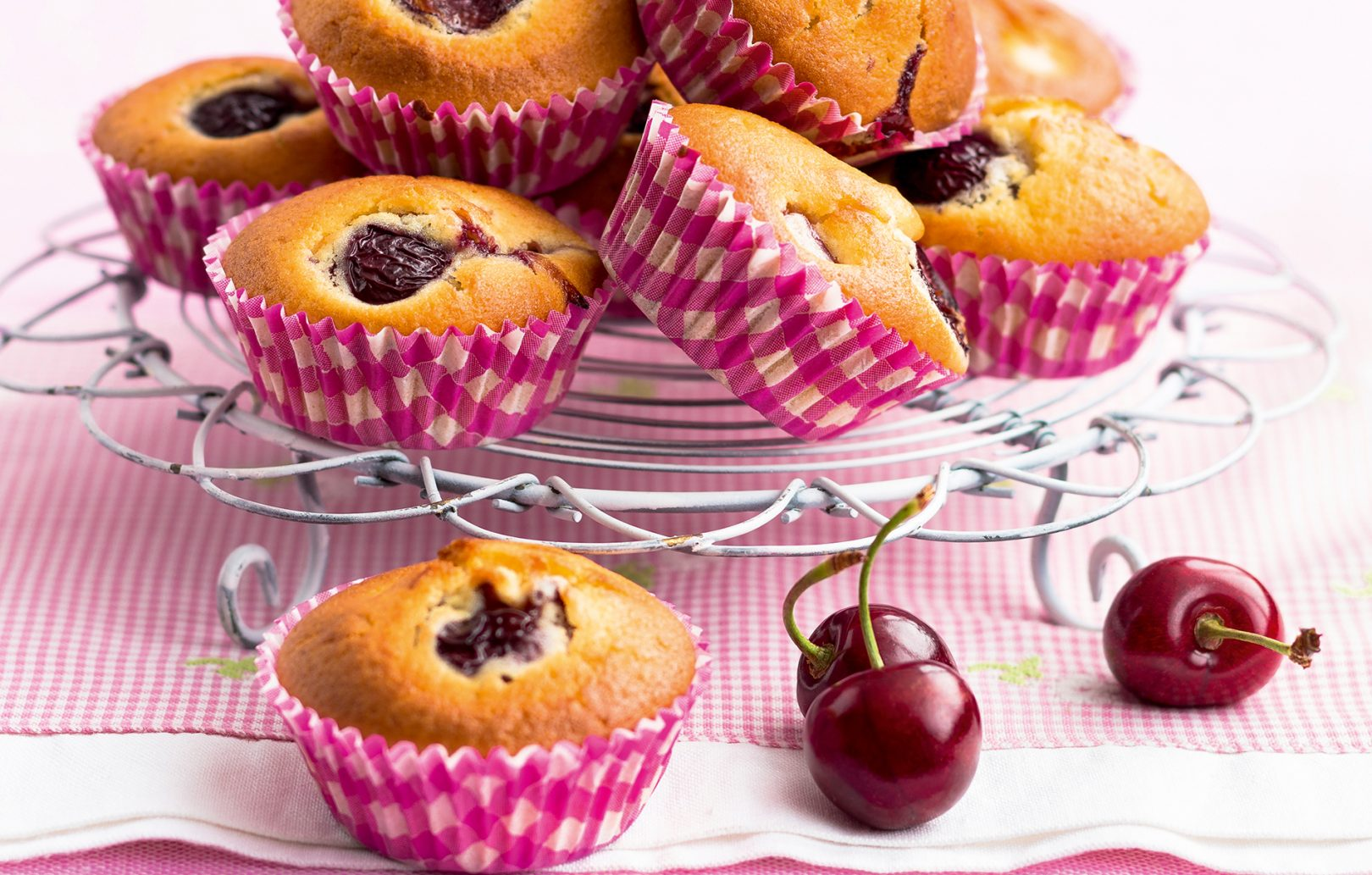 